Príručka pre elektronické podávanie Jednotnej žiadosti prostredníctvom portálu slovensko.skPo úspešnom podaní IL je potrebné na portáli UPVS vyhľadať službu/formulár pre Podanie jednotnej žiadosti o priame podpory :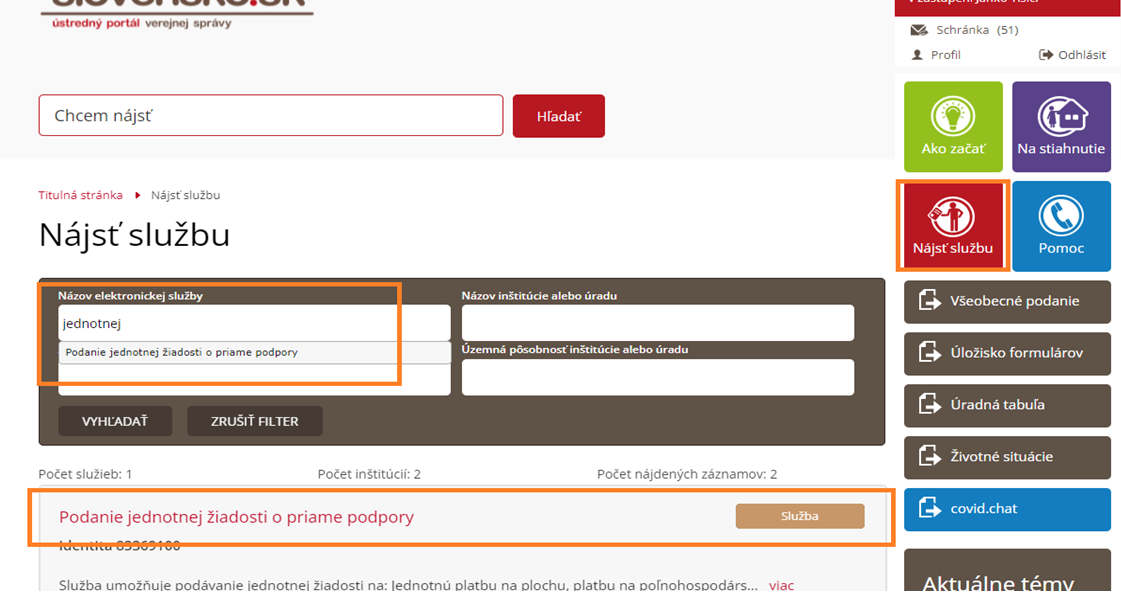 Pri podávaní  JŽ  je možné rovnako ako pri podávaní  IL využiť dáta vo formáte XML zaslané príslušným regionálnym pracoviskom, v prípade že ste si žiadosť podávali aj v minulom roku. Tieto dáta nahráte cez menu „ ...“: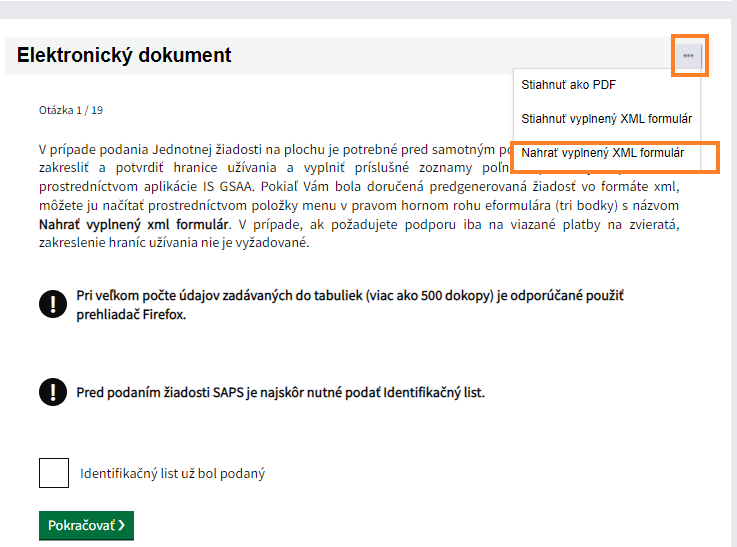 Po nahratí dát vo formáte XML zaškrtnite podanie IL (toto pole je povinné) :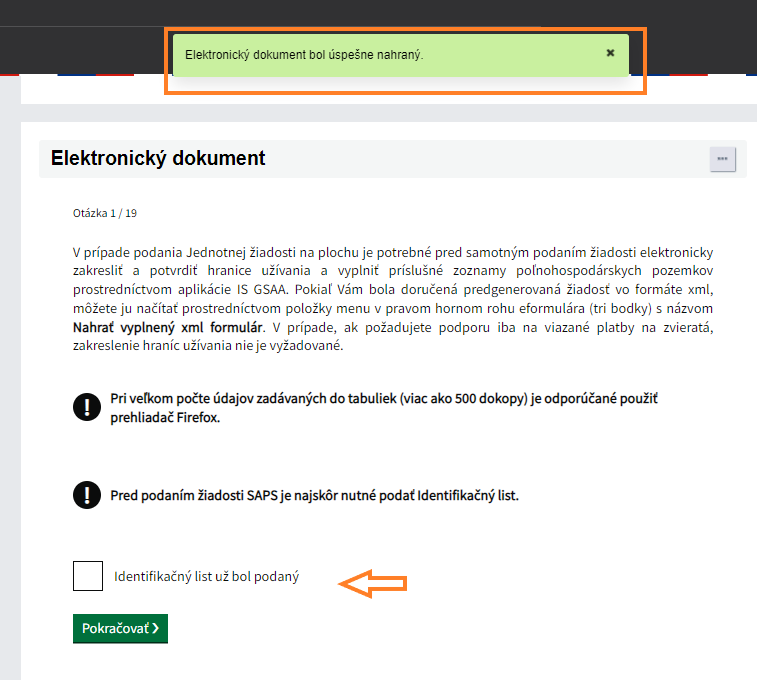 Vyplňte identifikačné údaje žiadateľa :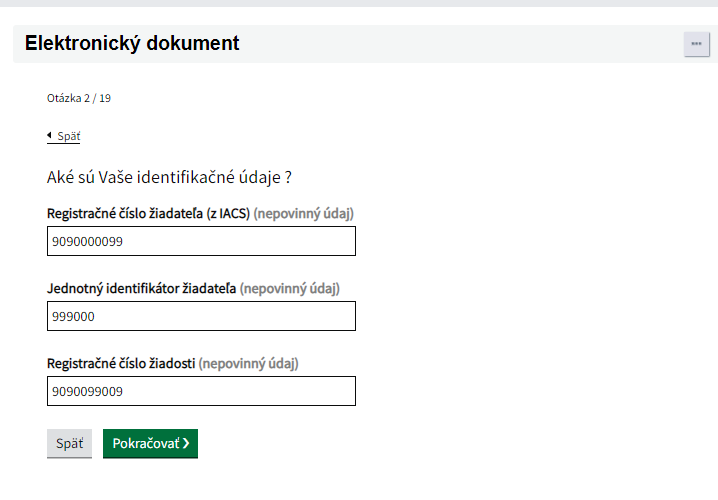 Vyplňte údaje a kontakt na  predkladateľa žiadosti :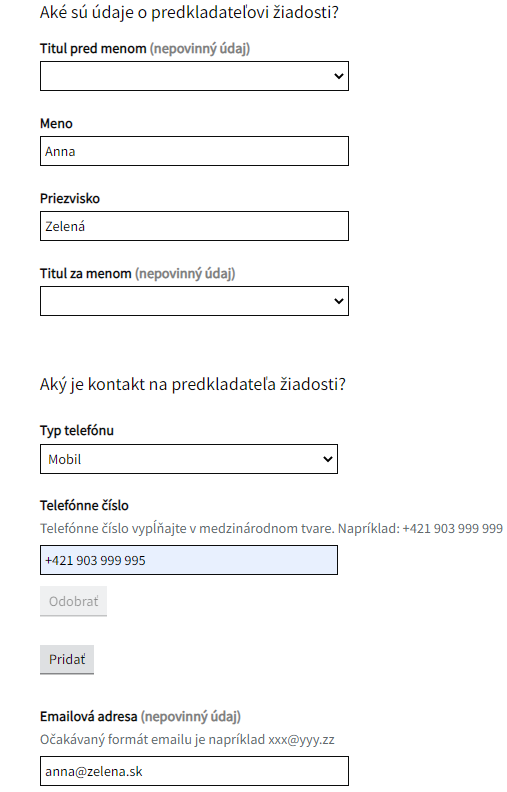 Vyplňte údaje o žiadateľovi a adresu sídla žiadateľa: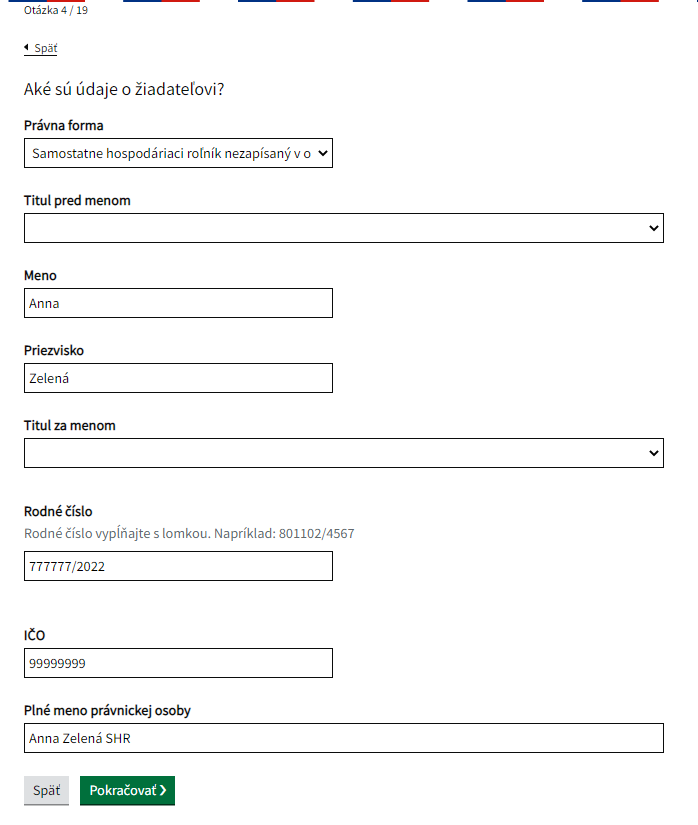 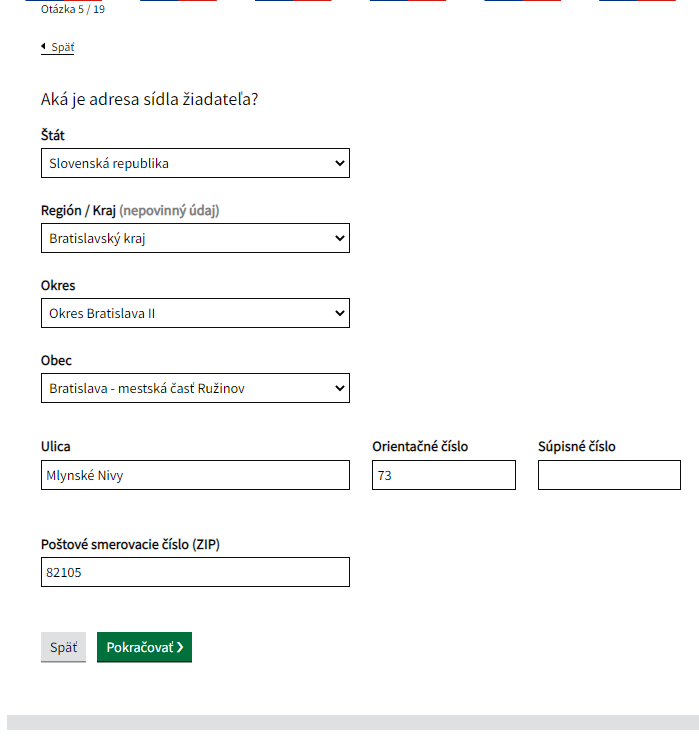 Zaškrtnite o ktoré podporné schémy žiadate: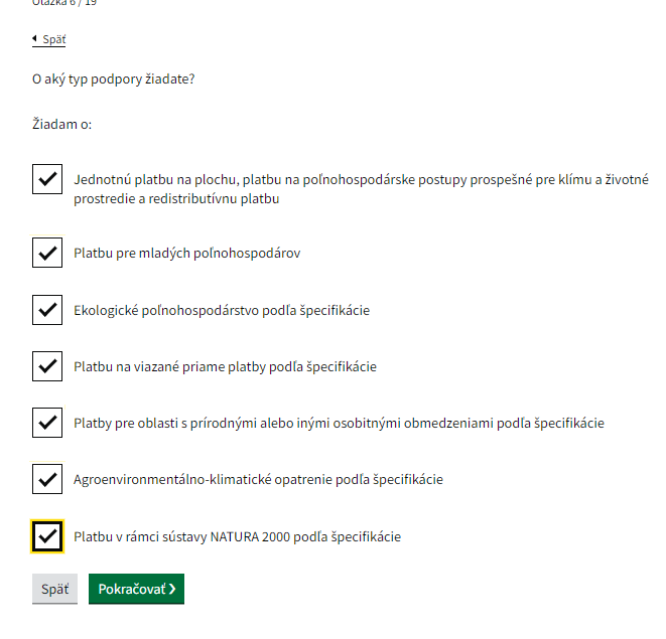 Vyplňte špecifikáciu k opatreniu Ekologické poľnohospodárstvo, ak oň žiadate: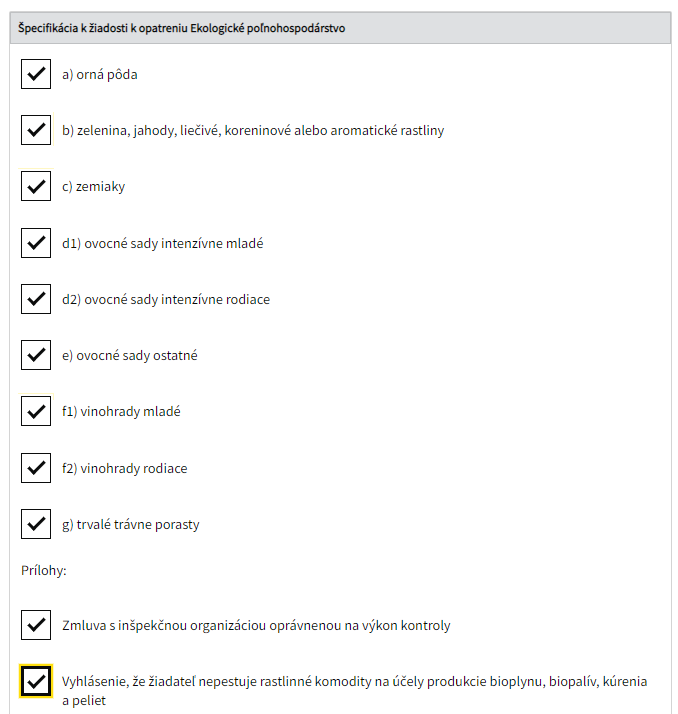 Vyplňte špecifikáciu k žiadosti o Platbu na viazané priame platby :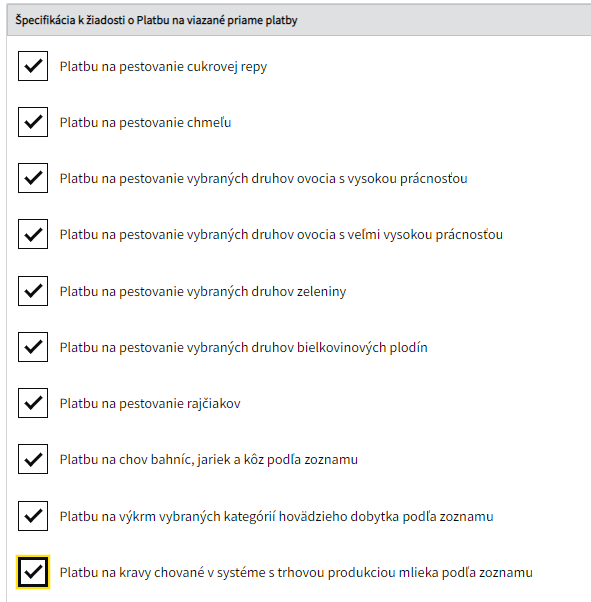 Zaškrtnite ktoré prílohy prikladáte k špecifikácii na viazané priame platby: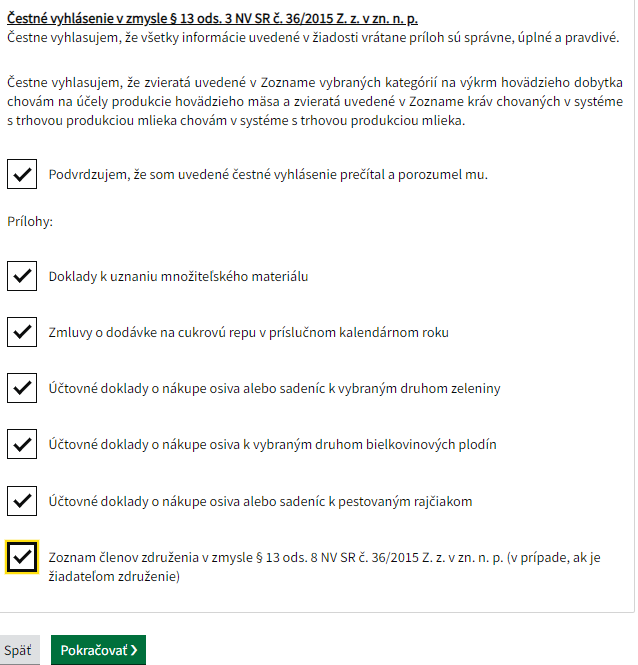 Vyznačte, že ste prečítali záväzné vyhlásenie k špecifikácii: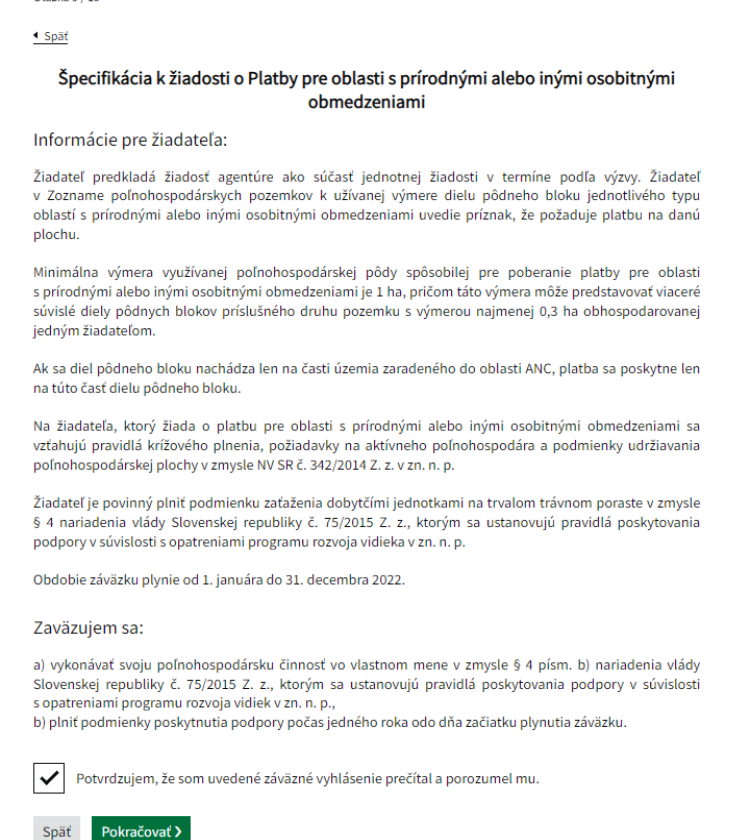 Vyznačte, o ktoré opatrenia v rámci žiadosti o Agroenvironmentálno-klimatické opatrenie máte záujem: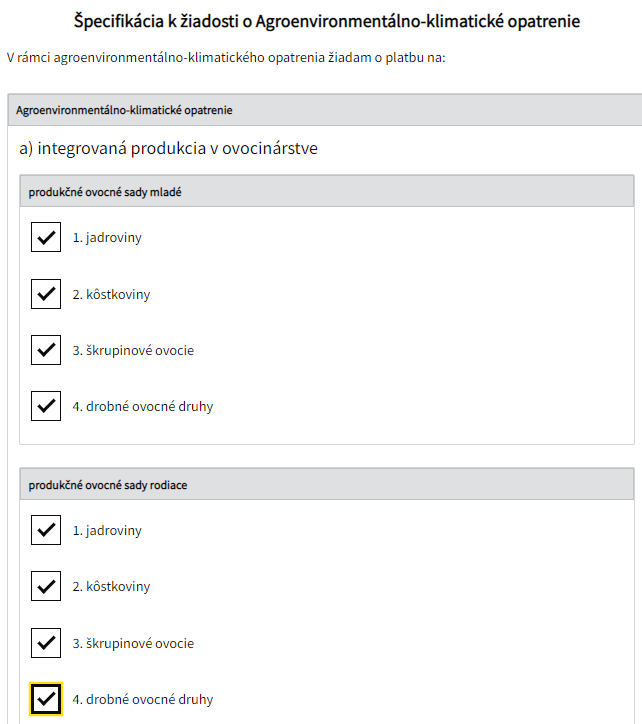 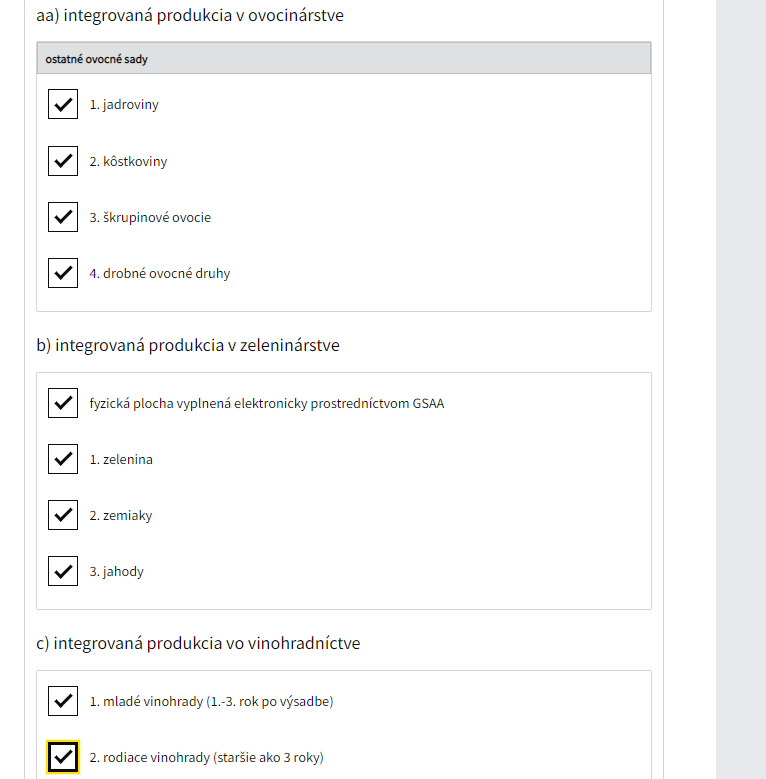 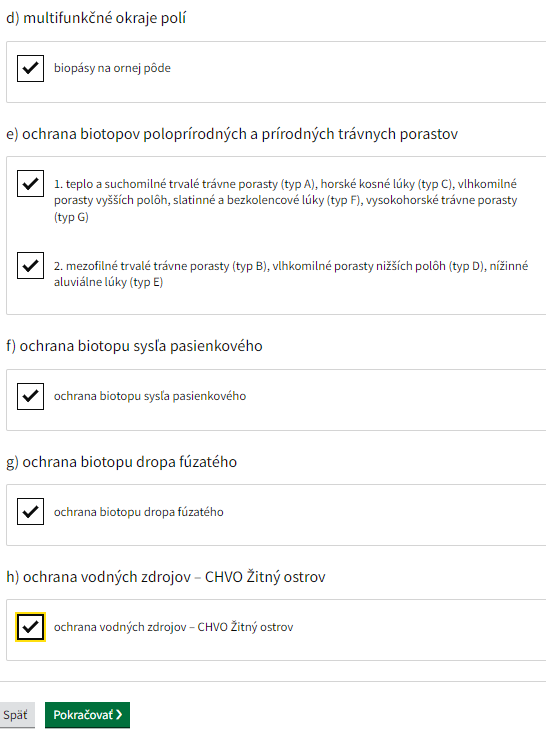 Vyznačte, že ste prečítali záväzné vyhlásenie k žiadosti o Platbu v rámci sústavy NATURA 2000 :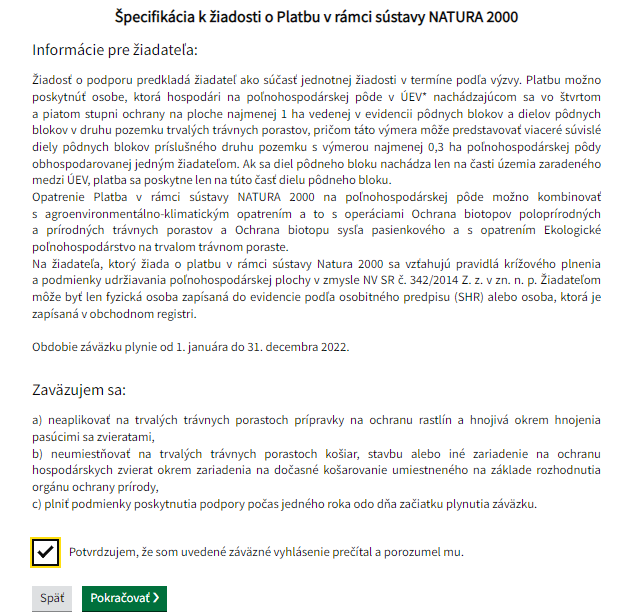 Vyplňte zoznam bahníc, jariek a kôz k platbe na viazané priame platby, riadky je možno pridávať  a odoberať (x):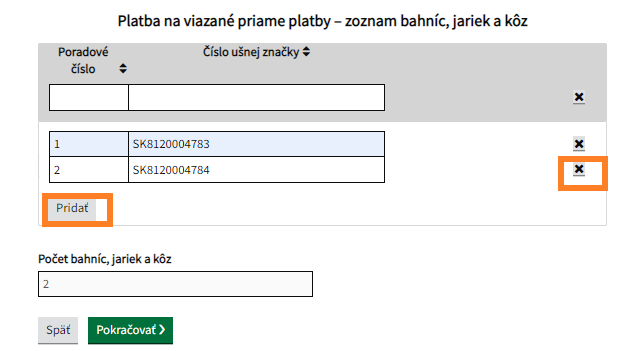 Podobne vyplňte zoznam kráv chovaných v systéme s trhovou produkciou mlieka, resp. zoznam vybraných kategórií na výkrm hovädzieho dobytka: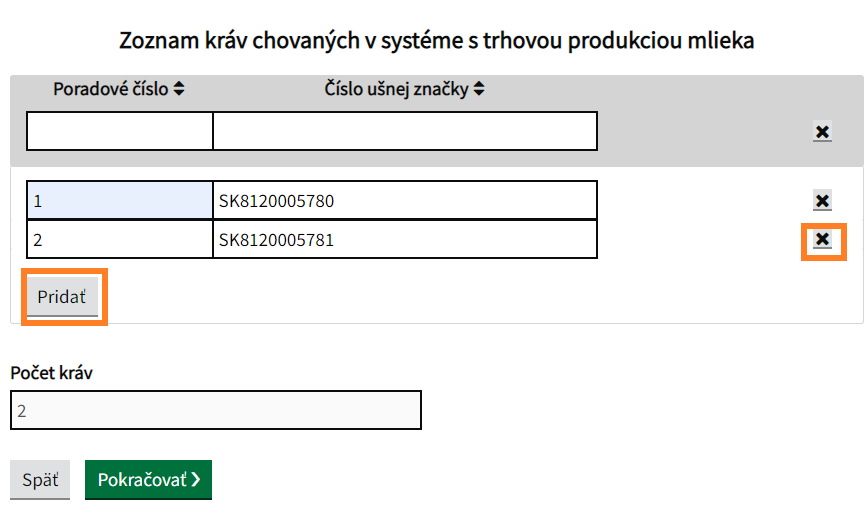 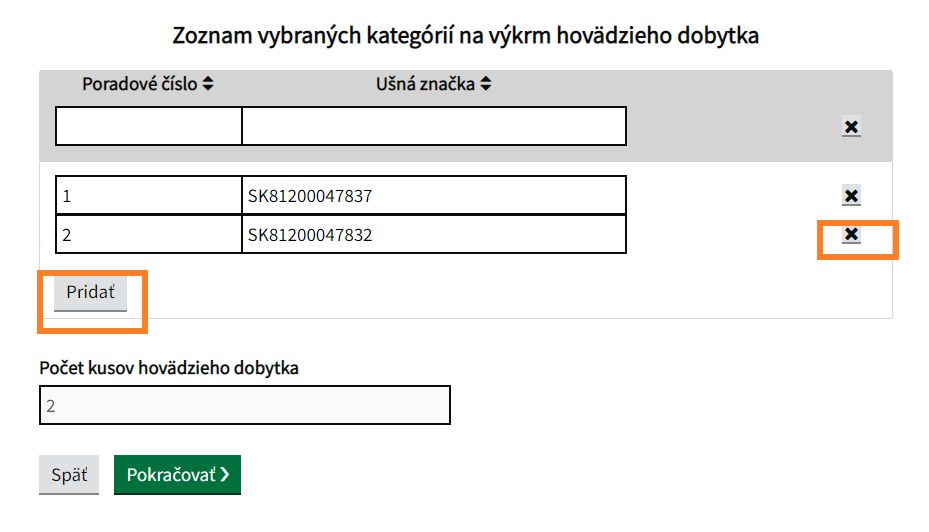 V prípade že pestujete konope, po vyznačení v okienku „Vyplniť údaje o konope“ sa Vám vo formulári otvorí tabuľka pre zapísanie údajov o pestovanej konope. Riadky je takisto možné pridávať a odoberať.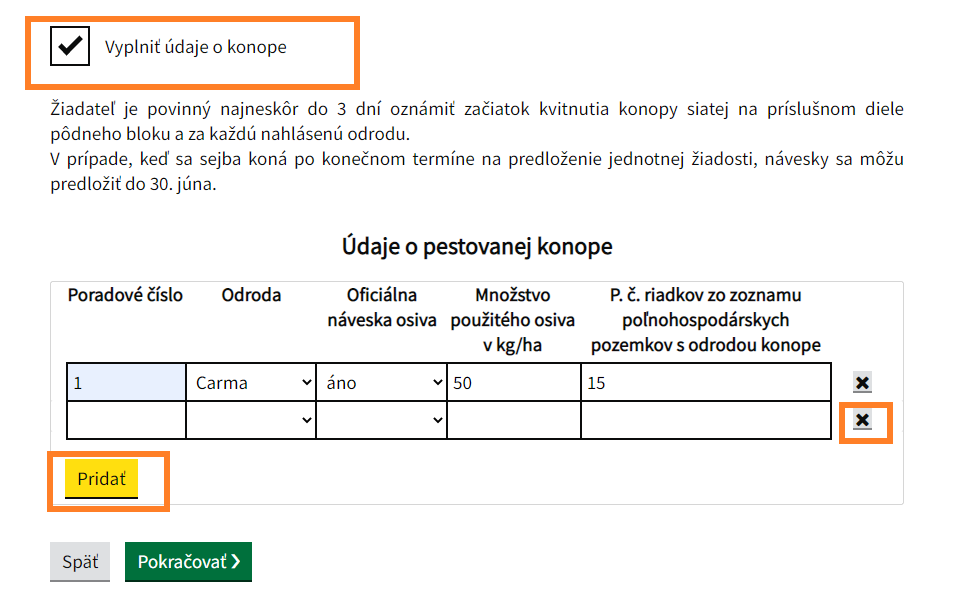 V prípade, že žiadate o podporu pre Mladého poľnohospodára, vyznačte ktoré prílohy k žiadosti prikladáte :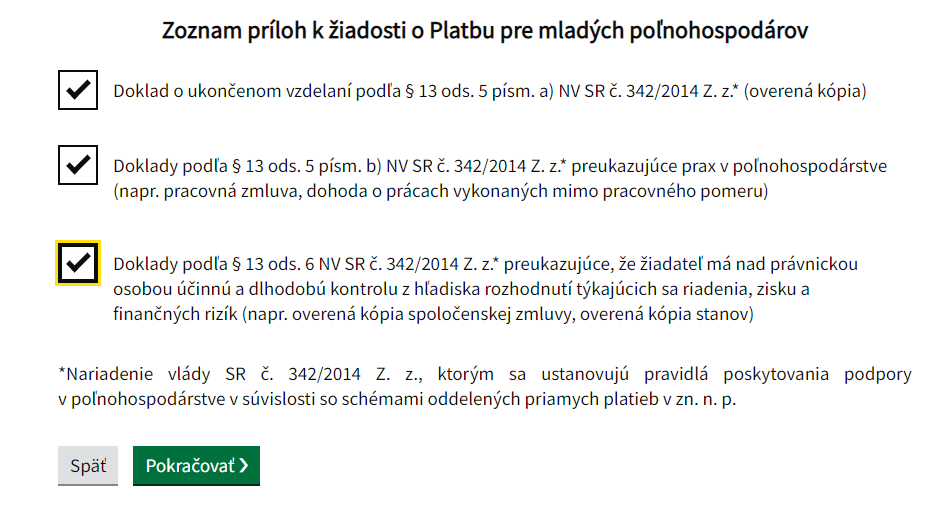 Vyznačte, ktoré prílohy k jednotnej žiadosti prikladáte. Vyznačte tiež informáciu, že ste grafické prílohy a zoznamy poľnohospodárskych pozemkov predložili prostredníctvom GSAA: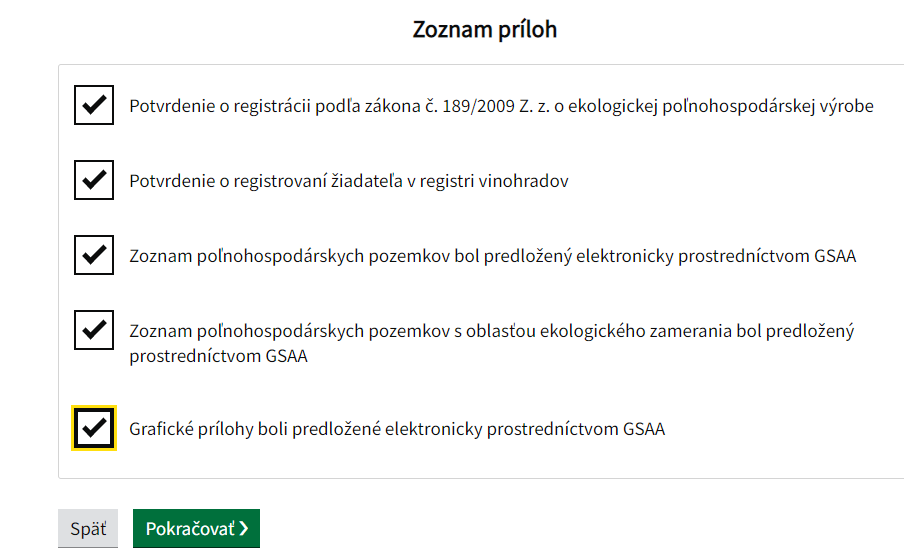 Vyznačením potvrďte, že ste prečítali s porozumením vyhlásenie žiadateľa: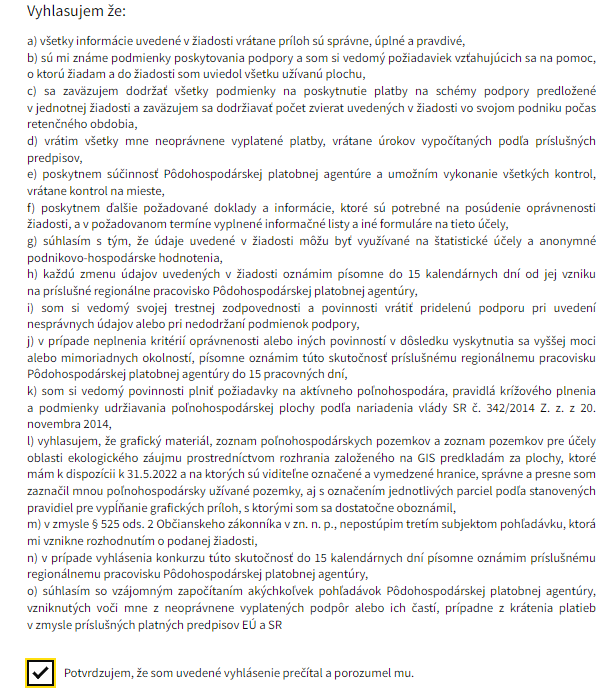 Vyznačte vzdanie sa nároku, ktorý vzniká na základe ustanovení príslušnej legislatívy, v prípade že žiadate o opatrenie Ekologické poľnohospodárstvo :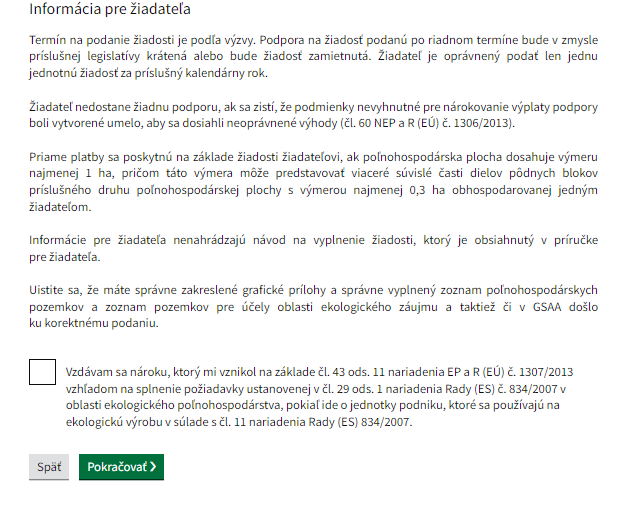 Na záver nahrajte príslušné prílohy, ktorých priloženie ste vyznačili v príslušných špecifikáciách Jednotnej žiadosti. Formulár podpíšte elektronickým podpisom a odošlite.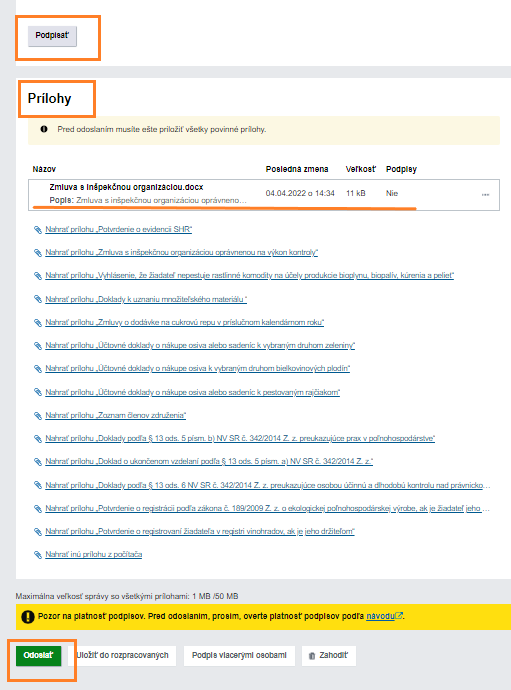 